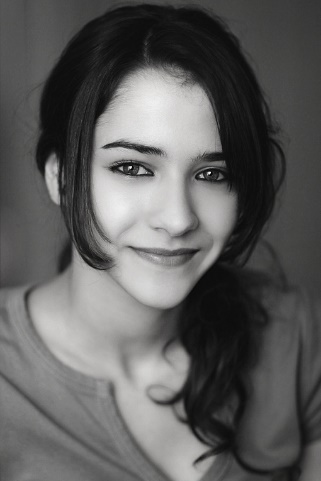 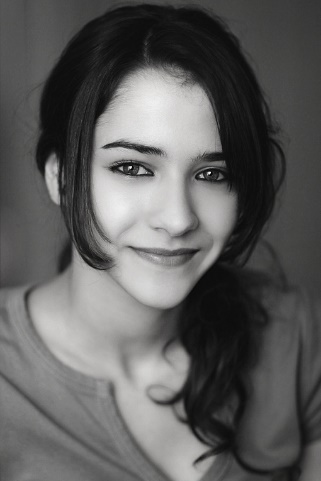 教育背景EDUCATION2008.9-2012.7     五百丁科技大学       市场营销（本科）基本会计、统计学、市场营销、国际市场营销、市场调查与预测、商业心理学。奖项2009.10获国家奖学金2010.11获“三好学生称号” 2010.12创意营销大赛一等奖工作经验EXPERIENCE2013年10月-2015年2月   卓望信息科技有限公司 负责社会化媒体营销团队的搭建工作，制定相关运营策略和指标，带领团队实施计划； 网站常态运营活动规划和推进执行； 相关数据报告和统计，为公司决策层提决策依据；2013年10月-2015年2月   卓望信息科技有限公司  负责社会化媒体营销团队的搭建工作，制定相关运营策略和指标，带领团队实施计划； 网站常态运营活动规划和推进执行； 相关数据报告和统计，为公司决策层提决策依据项目经历PROGRAM2013/05-2013/11      石市通客户端开发石市通为广东某公司委托开发一款类似58同城APP,主要运于IOS和Android平台。功能涉及跳蚤市场，在线促销，团购，会员积分，在线求职，同城活动，等十二大模块。主要负责产品设计，产品定位，项目管理，客户沟通，方案撰写等方面工作2012/06-2012/12     宝康人力资源管理系统《宝康人力资源管理系统》为一款应用于PC下的人力资源管理系统，运行环境为windows all，其主要功能有员工信息、系统留言、员工联系方式、员工风采、区域管理、部门管理、客户资料、工作调度、系统管理等功能